Part 1 – Mandatory InformationThe information identified and captured in Part 1 of the Overlander Ski Club Board of Directors Application, MUST be completed in its entirety. Failure to complete this section of the application will result in an immediate disqualification of your application. This form must be completed and provided to: info@overlanderskiclub.com no later than 23:59 pm PST March 25, 2024.Name (Please print):   __________Charlene Eden__________________		Desired board position:Per the Societies Act of BC Part 5 – Management Division1, Section 44. Please circle your response.Are you 18 years of age or older?      Yes / NoHave you in any court in Canada or elsewhere been found or elsewhere, to be incapable of managing the individual's own affairs, unless a court, in Canada or elsewhere, subsequently finds otherwise?     Yes   / NoHave you an undischarged bankruptcy?     Yes   / NoHave you been convicted in or out of British Columbia of an offence in connection with the promotion, formation or management of a corporation or unincorporated entity, or of an offence involving fraud?     Yes   / NoBy signing this application, you are confirming that the responses provided to questions 1-4 are truthful.Applicants Signature:	____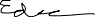 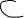 Part 2 – Tell Us about Yourself Bio – (100 word or less)I am a former non-profit Executive Director whose passion for bikes and Nordic skiing led to a career change into the bike/ski world as the Operations Manager for the Cycle Logic group of stores.  I started classic skiing after I moved back to BC from the East (thanks to my sis) and although I still suck at it, there is nothing I love more than spending time on the trails at Stake Lake in the winter.  When I’m not biking or skiing, I’m hanging out with my four rescue fur kids and husband. Why do you want to be on the board? (75 words or less)Having served as the Vice President for the past 2 years, I hope to continue in this position.  I believe my continued focus on governance and serving the diverse needs of the membership is an asset to OSC.  What Skills and Experience do you bring to the board? (75 words or less)In my professional life, I have successfully run and overhauled non-profit organizations; written and redesigned organizational bylaws and policies; overseen large budgets; and currently oversee operations for four successful bike/ski shops.  I have facilitation experience, having been a Professor for 7 years and having worked for an organization for 2.5 years in which I conducted province-wide training with all levels of government and community entities. I also have a Masters in Community Development. President Membership AdministratorVice – PresidentX Jr. Development CoordinatorSecretary Volunteer CoordinatorTreasurer Snowshoe Sport CoordinatorPublicity Director Director Member at Large (6) Ways & Means Director